Rupert Rowley Development Chef – MSK Ingredients Goats Cheese Panna Cotta in a spiced Tomato jelly and pesto PowderRecipes Pesto Powder 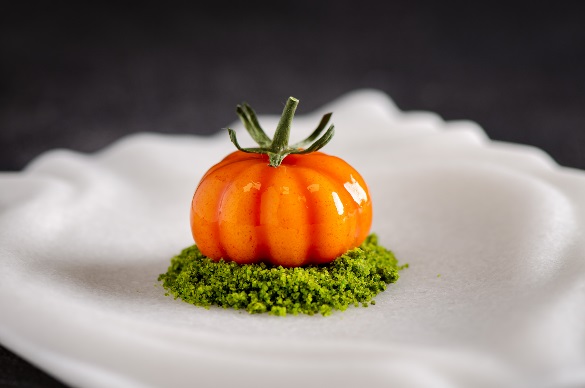 40g		Pesto60g		Ultrasec powder10g		parmesan (fresh microplaned)10g		pine nuts (toasted, chopped)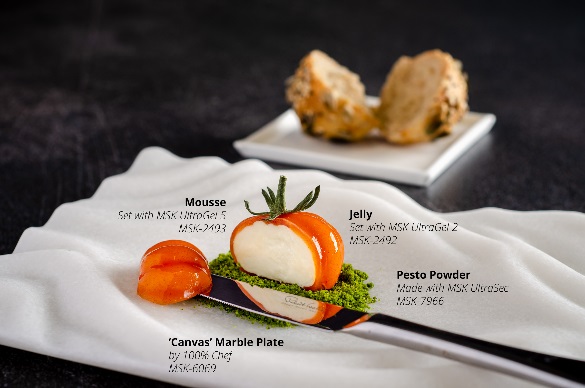 Goats Cheese Mousse300g		goats cheese log200g		milk200g		cream7g		Ultragel 5Put the goats cheese and the cream into the Thermomix and set to 70c Boil the milk and add the Ultragel 5 (use a little maltodextrin / ultralin to help to disperse)Bring the mix back to the boil 1 – 2 minutesPour into the cream and cheese mix  Adjust the seasoning and pour into moulds Tomato jelly300 g		Big Tom (tomato juice)10g		Tomato powder 6g		Ultragel 2 Put the tomato juice in a pan and bring up to 80 cMix the tomato powder and the Ultragel 2 Whisk this mix into the juice and bring up to the boilBoil for 2 minutes to activate the gelling agent.Graeme CheeversChef Patron – UNALOME Roasted Orkney Scallop, Cauliflower, Finger Lime and Smoked Mussel SauceServes 4Scallops4X large hand dived Orkney Scallops20g Pomace Olive OilSauce300g Double Cream50g White Wine100g Vermouth250g Fish Stock2 Shallots (Sliced)1 Clove Garlic (Sliced)4 Smoked Mussels4 Finger LimesCauliflower Puree300g Cauliflower (Sliced)200g Milk200g Butter100g OnionHerb Oil200g Green Herbs400g Vegetable OilHerb Cream10g White Wine Vinegar1g Xanthan Gum10g Mustard40g Egg Yolk150g Herb Oil5g Lemon Juice5g Garlic (blanched)4g Salt20g Fish SauceGarnish4 Salty Fingers4 Sea Fennel4 Roasted Cauliflower PiecesMethod:Start by making the herb oil, in a thermomix place the herbs and oil and blend on full speed for 7 minutes at 70oc. Once blended pass through a fine chinois into a container over ice and allow to cool.Next make the herb cream, place the egg yolks, mustard, lemon juice, garlic, white wine vinegar, salt and xanthan gum into a clean mixing bowl and whisk until pale, gradually add the herb oil until fully emulsified, then finish with the fish sauce. Place to one side and keep cold. Keep the remaining herb oil to one side.To make the smoked mussel sauce take a saucepan and add the butter place the pan on a medium heat and add the shallots and garlic, season lightly with salt and cook until translucent, next add the vermouth and white wine and reduce to a glaze, add the fish stock and reduce by half, now add the cream and bring to the boil.Leave the sauce to rest for 30 minutes before passing through a fine chinois.Once passed add the smoked mussels and blend until smooth. Finish by adding the finger lime and remaining herb oil.For the cauliflower puree take a medium sized pan and add 100g butter and the onion, cook until translucent and season lightly, next add the cauliflower and season further, cook quickly until the cauliflower starts to break down. Next add the milk and bring to the boil. Cook for 5 minutes or until cooked. Transfer the mixture to a blender and blend well, add the remaining butter and check the seasoning before passing through a fine chinois.Now to finish the dish sear the scallops in a hot pan on one side with the oil until cooked.Plate the dish with the cauliflower puree and herb cream, add the roasted cauliflower, salty fingers and sea fennel and finish with the sauce, pour over the remaining herb oil.Brown Crab, Dashi Custard and Truffle Jelly2x Large cock crabs20g Salty Fingers20g Bronze FennelDashi CustardDashi JellyDan AshmoreGroup Executive Chef - Dean Banks RestaurantsScallop, Umeboshi Plum, Fermented Raspberry, strawberry vinegar and elderflower dressing1 x raw xl Orkney scallop15ml dressing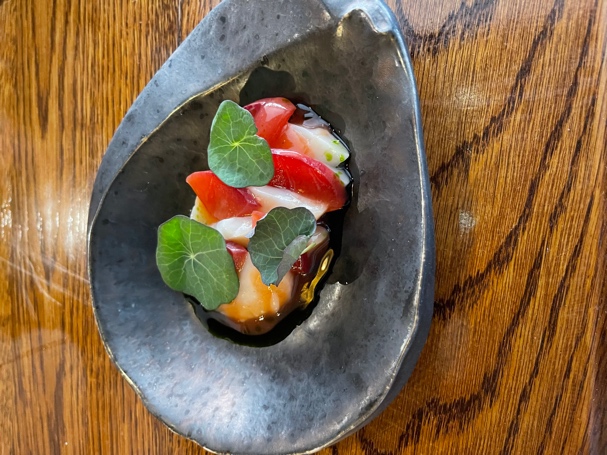 5ml nastursium oil¼ umeboshi plumScallop PrepOpen Scallops, remove roe and skirt, reserve for other dishes. Wash meat and pat ry. Reserve in the fridge.Umeboshi Plum10 plums2%  BLACKTHORN salt50ml ginWash plums lightly. Weigh the plums, weigh 2% of the weight of the plums as salt.Place in a large bowl, rinse with the gin and sprinkle with the salt. Vacuum pack fully and leave somewhere warm for 7 to 10 days. The bag will expand, keep rotating it so the plums are constantly washed by the liquor.Once fermented, place in the dehydrator for 2 days.Keep in the fridge for service.Dressing100g Fermented raspberry150ml strawberry vinegar200ml elderflower syrup10g gochujang5g BLACKTHORN saltBlend all together, pass, check seasoning, place in squeezy bottle for serviceFermented raspeberry1kg raspeberry20g BLACKTHORN saltMix together, vac pack, leave somewhere warm for 10 days.Strawberry vinegar500g strawberries700ml rice wine vinegarBoil vinegar, pour over strawberries, leave for 1 month until neededElderflower syrup1L water250g elderflowers2 lemon zest and juice500g sugarBoil, infuse and pass.Nasturtium Oil500g nasturtium leaves500g neutral oil (grape seed etc)Place in thermomix, blend on speed 10 for 1 minute, speed 6, 80-degree heat for 8 minutes.Chill over ice water, strain through muslin/J-Cloth, place in a piping bag, hang to allow the water to collect in the tip of the piping bag, snip the bag, drain the water and keep the oilVenison Tartare, confit egg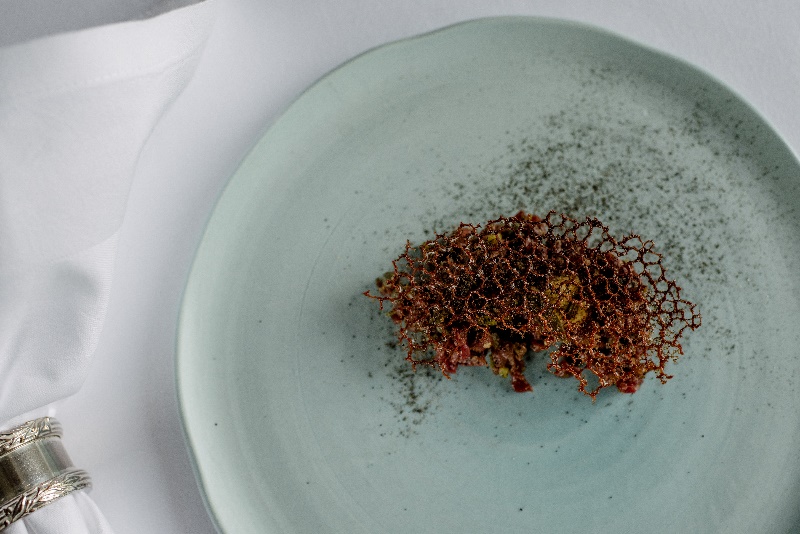 50g Venison MeatMARA Kombu Juniper SaltMARA Kombu juniper OilCep Crisp10g Brunoised Shallot10g Brunoised Gherkin6g Finely Chopped Capers10ml fermented cep juice5g Pickled Rock Samphire (not sea fennel)Confit Egg PureeMushroom PowderVenison Prep – CRITICAL CONTROL POINTThis must be prepped as fast as possible, in the butcher’s area.Seam bone the venison haunches so they are single fibre muscle pieces. Remove any sinew, marinade in rapeseed oil, thyme and bay and freeze. Take upstairs in the pompadour kitchen and sear in a very hot pan to kill any bacteria on the outside of the meat. Chill Immediately.Get a yellow, ready to eat board, and trim the seared outside off the meat. Dice to a 0.5cm size and store in a labelled cling filmed container. Only sear and dice what you need for the day. Use the pax to portion calculatorFor service, take a clean bowl for each portion, weight the amount of venison needed, add the gherkins, shallots and capers, season with cep juice, kombu salt and juniper kombu oil. CHECK WITH SENIOR CHEF.Plate and serve immediatelyAll utensils to be washed in the dishwasher, all utensils to be used once then cleaned.Cep Tuiles125g flour200g veg oil180g frozen ceps12g BLACKTHORN salt1300g waterBlend all together, rest for an hour, pan fry in veg oil on a medium heat. CHECK WITH SENIOR CHEFConfit Egg Puree200ml pasteurised yolk250 smoked oil50g sherry vinegar10g BLACKTHORN saltCook the eggs at 64 degrees with a little of the smoked oil and the salt, for 1.5 hours.Blend with the smoked oil, sherry vinegar and season if needed.CHECK WITH SENIOR CHEFJuniper Kombu Salt40g juniper25g kombu flakes20g Mushroom powder50g BLACKTHORN salt200g BLACKTHORN salt.Blitz the first set of ingredients at a high speed, turn down to 1, add the 200g Maldon and mix for 10 secondsJuniper Dulse Oil100g Juniper50g MARA DULSE SEAWEED1L Rapeseed oilToast the juniper and kombu, infuse with the warm oil.Fermented Cep Juice1kg frozen cep20g BLACKTHRN saltMethodDefrost the ceps, mix with salt and vacuum pack. Leave somewhere warm until the bag starts to expand. Leave for 1 week, open the back and check the juice, if it needs longer, re-vac and place in the warm area for a few more days.Scallop, Dashi, Kimchi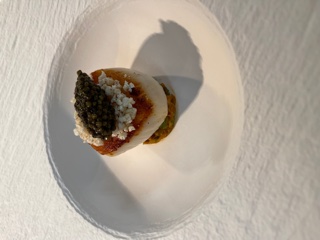 1 x 60g scallop, brushed with scallop butter, seasoned with smoked scallop roe15g spring onion kimchi40ml MARA KOMBU dashi5ml kafir lime oil1g airbag – seasoned with chipotle powder5g caviar (supplement)2g deep fried kafir lime julienne (normal)Scallop PrepOpen scallops gently, remove and wash the skirt – reserve for scallop butter.Remove the roe and rinse lightlyBrine for 20 minutesScallop Brine1000ml water50g BLACKTHORN salt10g lemongrass5g kafir limeMethodBoil salt, water and aromats. Blast chill. Reserve until needed.Brine washed scallops for 20 minutes then discard the brineScallop skirt butter500g butter250g scallop skirt1 lemon8g BLACKTHORN saltMethodLightly oil and season the skirts then roast for 20 minutes at 180. While the skirts are roasting, dice the butter and add to a warm pan. Take to buerre noisette and stop with the juice from the lemon, add the salt then the roasted skirts. Infuse for 60 minutes then pass.Check with senior chefSmoked Scallop Roe200g scallop roe1L water10g BLACKTHORN saltMethodBring the water and the salt to the boil, blanch the scallop roe for 30 secondsDe-hydrate at 70 overnightPlace the roes in a gastro container, wrap tightly with clingfilm and smoke twice with the smoking gun.Check with senior chefKimchi100g spring onion sliced30g kimchi dressingMethodMix spring onion with dressing, store in a container with a j-cloth below and aboveKimchi Dressing6 bunches spring onion1 tub gochujang paste6 thumbs ginger (peeled and chopped)6 thumbs galangal (peeled and chopped)70ml fish sauceBLACKTHORN SaltMethodBlitz all together in the thermomix until it forms a fine pasteCheck with senior chefDashi150g Shitake mushrooms100g MARA Kombu seaweed100g Bonito flakes6L WaterBLACKTHORN SaltMethodSoak the kombu in cold water overnight. Place the soaked kombu and mushrooms in a pan with the water. Warm gently, never boiling, infuse for 30 minutes, pass and add the bonito flakes. Infuse for a further 30 minutes and pass.Check with senior chefKafir Lime Oil100g Kafir lime leaf100ml grapeseed oilMethodPlace oil and leaves in the thermos at speed 10 for 1 minute, then blitz at speed 6, heat 70 for 10 minutes. Chill In a bowl over ice, then pass through muslin, hang in a piping bag to allow the oil and water to split, drain the water and keep the oil.Check with senior chefMilk chocolate Espuma, Cherries and Lemon Verbena Chocolate Espuma (60 portions) 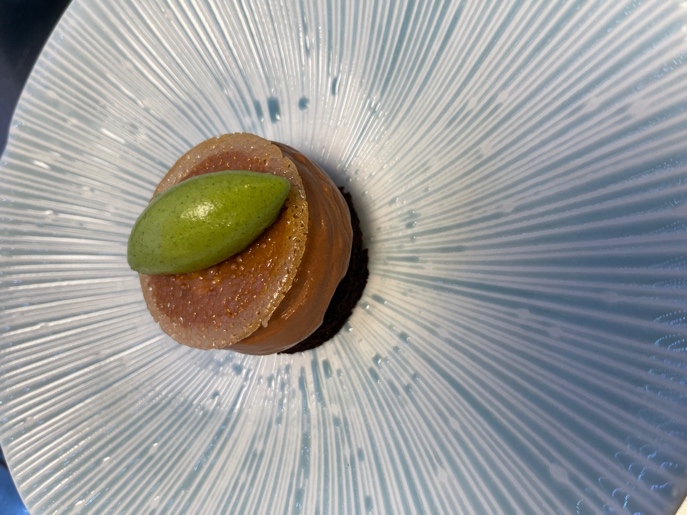 Ingredients:2 L Barista soymilk A120g sugar B12g salt B12g Pectin X58 B520g Brazilian chocolate 66.8% C5g Xanthan gum DMethodAdd ingredients B together whilst bring soy milk to a boil. When milk boils add B and whisk and bring back to a boil. Pour over the chocolate, blitz with a bamix till smooth. Cling film on contact and let chill till set. Once cold  then add xanthan blitz and pass, bag up in 500g bags.When needed for service blitz mix again, (it should return to liquid saucy consistency). Load into espuma gun 500ml with 1 cream charge. Shake well before use.Chocolate Opaline Tuile Ingredients:200g Fondant A200g isomalt A90g chocolate B2g Salt BMethod:Bring A to 155 degrees then whisk in B and set on silcpat mat. Once cooled blitz into a powder. Using a cutter as a stencil generously dust the powder to the shape required. Repeat several times onto tray and bake at 180 degrees for 5 mins.Fermented Cherries Take 1 kg of cherries and lacto ferment for 1 week. ( 1kg fruit + 2%  salt 20g. Vacuum and leave at room temp )Ingredients:1kg fermented cherries A150g Water A110g sugar B10g yellow pectin B15g Raspberry vinegar CMethod:Bring cherries and water to a boil. Then add the sugar and pectin mix and simmer till cooked. Once cooked add vinegar and cool.Stone sugarIngredients:1kg apricot (will provide 25g of stone seeds)275g sugar Method: destone apricots. Wash and dehydrate for 2 hours.  crack open stone and reserve seeds. Blend seeds with sugar in thermos. Store till needed. Mascarpone mousse insert (90 portions)Ingredients:500g mascarpone A300g double cream A200g yolk B100g sugar stone mix B100g warm amaretto C4 leaves gelatine (rehydrated) C300 egg white D125g Sugar DMethod:Stage 1 whip A together and set aside. Next make the sabayon using B set aside. whilst that’s happening mix together C, once that is done decant into a bowl. Then start making merengue D. whilst that’s going on, add C to B then fold in A finally fold in D. Each stage is made in kitchen aid. Make sure to clean bowl between usages.Vegan Insert (90 portions)Ingredients:1kg vegan philly1kg coconut milk100g sugar stone mix100g caster sugar100 amaretto 50g ultratexMethod:Mix all ingredients together and blitz till smooth in thermomix in 2 stages.Chocolate Sponge (makes 3 gastros 84 portions)Ingredients:720g gluten free strong bread flour A800g sugar A20g salt A40g bicarb A100g cocoa red brute A20g cep powder A60g white wine vinegar B360g rapeseed oil B800g cold water B200g espresso BMethod:In big mixer add A dry ingredients and mix. Then separately add B together and slowly add the liquid to the dry mix making sure to create a smooth batter.Pour into a gastro lined with parchment paper roughly 1 kg of mix in each tray. Cook at 160 for 15min on fan 1. Cool, freeze and cut whilst frozen.Lemon Verbena Ice creamIngredients: 1 liter Milk350 gram Cream, Double 280 gram Sugar70 gram Glucose 100 gram Milk powder6 gram MSK Ice Cream Stabiliser180 gram Egg Yolk ; about 9400g of blanched lemon Verbena INSTRUCTIONS cook all in Thermomix!1. Heat milk, cream to 65C in Thermomix2. Combine sugar, glucose, nonfat milk solids and stabilizer and whisk well (powder only) to prevent lumps.3. Add sugar mixture and egg yolks to milk and blend with an immersion blender.4. Continue to emulsify while using a digital thermometer to check the heat. Bring the mixture to 85?C for three seconds, then immediately chill in ice bath.5. When mixture is cool, strain through a chinois while blending with an immersion blender to break up gumminess.6. Let base mature for 4 hours in the fridge then blend with 440g of blanch and chopped lemon verbena in stages. blend once again and freeze in one-pint deli (pacojet) cups.7. The base will be ready to go in the Pacojet the next day ( will need to be pacoed twice before use.Run ice cream 1 hours before service - this gives it time to re-freeze to the optimal temperature for serving.  Culinary Legend Willie PikePlease see a very special link to all Chef Willies recipes – simply stunning – when you access this link you will be so Inspired and exited about food and especially – blown sugar fruits.Culinary legend Willie Pike's RecipesBy seeing the great recipes – your creative thoughts will expand Also Chef Willie wishes to Inspire lectures from all over Great Britain on Continual Professional Development Culinary adventures with Him – LegendTo learn more please contact Willie on williepike@btinternet.com or call him on 07753 578660Have fun and be inspired Ross SneddonExecutive Pastry Chef -The Balmoral Hotel – Edinburgh Quince, white chocolate, pistachios and olive oilComponents3 x roasted pieces of quince3 x scoops tiny of quince sorbet1 x 16cm x 2.5cm Strip of white chocolate flexi ganache20g quince gel1 x small meringue shards with vanilla powder8g Olive oil maltos3 x Dice Pistachio cake 2 cm x 2cmPistachio paintlemon thymeMaldon saltRoasted quince Pieces6 x QuinceMethod● Peel quince and cut to size● Place the quince in vac pac bag● Add the compressing syrup and brandy● Vac pac and store overnight● roast the following day in hot ovenWhite chocolate flexi ganache900g white chocolate Felchlin1500g double cream270g staboline150g glucose6g salt10g sugar7g agar24g gelatine bloomedSeeds from 2 vanilla podsMethod● Combine the cream, vanilla seeds staboline and glucose● Mix the agar , salt and sugar● Whisk the agar mix into the cream and bring to the boil● Remove from the heat add the gelatine● Strain over the chocolate and emulsify● Pour into a silver tray lined with a guitar sheet and set overnightquince gel1000g quince puree300g pear puree150g sugar20g agar6g gelatine bloomedMethod● Mix the sugar, agar and X58● Whisk into the purees● Bring to the boil , cook for 2 minutes● Add in the gelatine and strain● Cover the surface with cling film and set over night● Thermo until really smooth● Store in piping bagsPistachio cake200g Butter50g Pistachio Paste200g Caster sugar50g Trimoline250g Fresh Eggs lightly warmed200g Ground pistachios100g Ground almonds50g Soft flour2g Xanthan gumMethod● Cream butter, pistachio paste , sugar and trimoline               ● Add in eggs● Sieve the flour and xanthan gum together● Fold in nuts and flour● Bake in a frame , 4kg per frame at 180cOlive oil maltos800g extra virgin olive oil500g maltos200g icing sugar2g saltMethod● Mix the maltos and the sugar● Rub the dry powder into the maltos to make a fine crumbPistachio paint100g Pistachio paste25g Grapeseed oilMethod● Blend the two together and store until neededSupporting The Royal British Legion – a very special recipe Nan’s Marmalade Recipe  The Royal British Legion - WebsiteHistory The first marmalade was made in Dundee in 1791 by the Keiller family – I was brought up by my Nan who sadly passed away in April 2020 at the ripe old age of 106 ½  – and this is a modern version of her recipe.  Living in Broughty Ferry in the late 60’s was a great time, fish from the sea and more importantly, at the time we were surrounded by fields of strawberries and logon berries.  This is where I used to spend hours making jams and marmalade’s with my Nan. Dad’s first job was also a draftsman with Keiller’s.Seville Orange, Honey and Whisky MarmaladeIngredients 1.5 Kilo of Seville Oranges500g Clear Honey 500g Granulated Sugar4 nips of 10-year-old Laphroaig Whisky1.2 litres of Water MethodCut the top and bottoms off the oranges and make sure all oranges are of an equal height – then cut them into 8 segments and cut out all the flesh.Place all the flesh and chopped tops and bottoms of the oranges in a deep pan with the water – bring to the boil and simmer for 1.5 hours. When the flesh has broken down pass the mixture through 2 layers of muslinCut the orange skin length ways into thin slices – place in the liquid and cook until they are soft – approximately 1 hour – then pass the liquid through a sieve.Reduce the passed liquid to 1.2 litres Mix the honey and granulated with the liquid and bring to the boil and cook for 10 minutes. Add the orange peel and cook further until setting point is reached. A good idea is the have a small plate in the freezer to help test for the setting point. Continuously skim whilst it is cooking. When setting point is reached remove from the heat and gently stir in the whisky. Pour the marmalade into preserving jars and cover.Nan’s Scottish Oatcake Recipe Pre - First World War History This recipe has been in my family for over a century and dates back way before the First World War – estimated mid 1850’sThere are some recipes you can up date and some that are so good and simple it would be a crime to try and change them and this is one – just a simple addition of sea salt and milled white pepper.Oatcake Recipe 1lb Scottish Oatmeal8oz Plain Flour (sieved) 4oz Unsalted Butter Sea Salt Milled white Pepper A touch of hot Water Method Chop the butter and allow to soften Mix together the Oatmeal and flour and rub through the butter by hand Lightly season with the salt and pepper Add the hot water to form a dough (it will be warm to touch) Roll out the mixture to desired thickness and cut into disks Bake on a non-stick tray at 190c for 15 minutes (depending on thickness) Remove from the oven and place on a cooling rack and when cool enjoy with the marmalade QUANTITYINGREDIENTSPREPARATION400g Dashi50gCream4Egg Yolks4Eggs2gGinger0.5g Lime Zest3.5g Soy Sauce2 Kaffir Lime LeafsPROCEDURE:Mix all ingredientsSteam 83oc for 20minsQUANTITYINGREDIENTSPREPARATION400g Dashi2.5gAgar4 SheetsBronze Gelatine25g 50/50 Stock Syrup8gChopped Truffle40gWhite Soy SaucePROCEDURE:Bring the Dashi, Soy sauce to the boil with the agarSoak the gelatine until bloomed.Add the gelatine to the boiled dashi.Cool on ice and add the chopped truffle.Once set, whisk the jelly into small pieces.